Supplementary MaterialOlfactory Communication of Sickness Cues in Respiratory InfectionGeorgia Sarolidou1, Arnaud Tognetti1, Julie Lasselin1,2, Christina Regenbogen4,5, Johan N. Lundström1,6,7,8, Bruce Kimball6, Maria Garke1, Mats Lekander1,2,3, John Axelsson1,2,3, Mats J. Olsson1Table S1. Effects of sickness on body odor perception. Linear Mixed Models investigating the influence of sickness on body odors’ ratings (Ndonor=23, Nrater=46) in intensity (Nobsv=1964), pleasantness (Nobsv =1947), health (Nobsv =1951) and disgust (Nobsv =1927). For each variable, the estimate, the standard error of the mean (SE), the χ2 statistic, the degrees of freedom (df), and the p-value of the likelihood ratio test of the comparison between the full model and the model without the variable sickness condition are given. The estimates of the variable sickness condition are for the comparison between the sick vs. healthy condition (reference category).Table S2. Linear Mixed Models investigating the influence of perceived vulnerability to disease (PVD) on raters’ perception (N=45) of the body odours’ intensity (Nobsv=1922), pleasantness (Nobsv =1905), health (Nobsv =1908) and disgust (Nobsv =1885). For each variable, the estimate, the standard error of the mean (SE), the χ2 statistic, the degrees of freedom (df), and the p-value of the likelihood ratio test of the comparison between the full model and the model without the factors are given. The estimates of the variable sickness condition are for the comparison between the sick vs. healthy condition (reference category).Table S3. Linear Mixed Models investigating the influence of disgust sensitivity (DSR) on raters’ perception (N=45) of the body odours’ intensity (Nobsv=1922), pleasantness (Nobsv =1905), health (Nobsv =1908) and disgust (Nobsv =1885). For each variable, the estimate, the standard error of the mean (SE), the χ2 statistic, the degrees of freedom (df), and the p-value of the likelihood ratio test of the comparison between the full model and the model without the factors are given. The estimates of the variable sickness condition are for the comparison between the sick vs. healthy condition (reference category).Table S4. Linear Mixed Models investigating the influence of health anxiety and infectibility (HAI) on raters’ perception (N=45) of the body odours’ intensity (Nobsv=1922), pleasantness (Nobsv =1905), health (Nobsv =1908) and disgust (Nobsv =1885). For each variable, the estimate, the standard error of the mean (SE), the χ2 statistic, the degrees of freedom (df), and the p-value of the likelihood ratio test of the comparison between the full model and the model without the factors are given. The estimates of the variable sickness condition are for the comparison between the sick vs. healthy condition (reference category).Table S5. Effects of sickness on body odor perception in female* raters. Linear Mixed Models investigating the influence of sickness on body odors’ ratings rated by women (Ndonor=23, Nrater=34) in intensity (Nobsv=1453), pleasantness (Nobsv =1444), health (Nobsv =1443) and disgust (Nobsv =1436). For each variable, the estimate, the standard error of the mean (SE), the χ2 statistic, the degrees of freedom (df), and the p-value of the likelihood ratio test of the comparison between the full model and the model without the variable sickness condition are given. The estimates of the variable sickness condition are for the comparison between the sick vs. healthy condition (reference category).* Only 12 men participated in our study, preventing us to examine the influence of sickness cues on men’s ratings and Linear Mixed Models do not show any effect of sickness on men’s ratings (p-value ranging from 0.55 to 0.98).Fig. S1. Graphs depict women’s ratings on intensity (A), pleasantness (B), health (C), and disgust (D) for both sick and healthy body odors (predicted values from the Linear Mixed Models, see Table S5). The scales were ranging 248 from 0 (not intense/pleasant/healthy/disgusted) to 100 (very intense/pleasant/healthy/disgusted). Error bars indicate standard errors.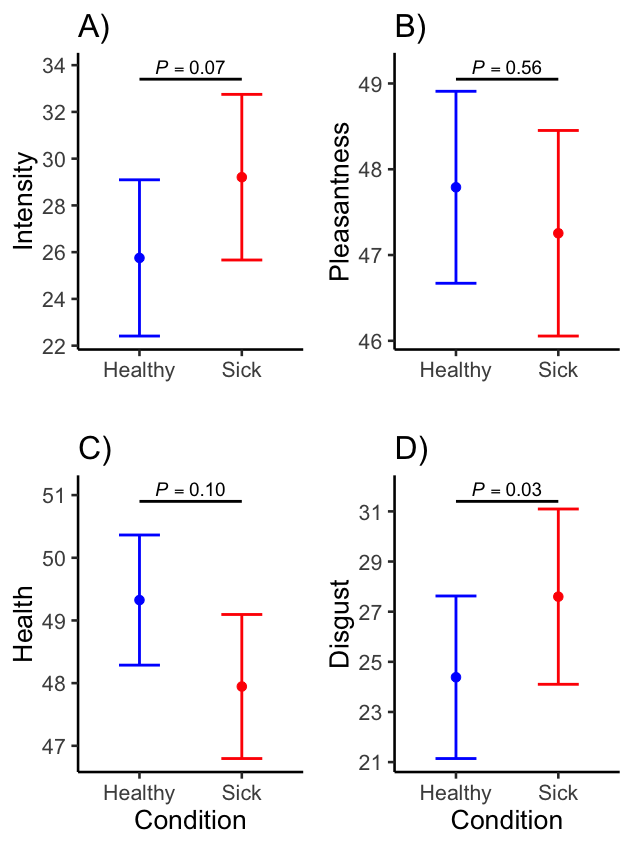 RatingsPredictorsßSEχ2dfPIntensityIntercept24.802.88Sickness condition2.421.721.9910.16PleasantnessIntercept48.621.02Sickness condition-0.510.810.4110.52HealthIntercept49.680.90Sickness condition-1.110.762.1410.14DisgustIntercept23.392.78Sickness condition2.431.273.6210.06RatingsPredictorsßSEχ2dfPIntensityIntercept23.207.60Sickness condition2.311.721.8110.18PVD score0.060.210.0910.77PleasantnessIntercept48.272.31Sickness condition-0.540.820.4410.51PVD score0.0090.060.0210.88HealthIntercept50.522.22Sickness condition-1.120.772.0810.15PVD score-0.020.060.1710.68DisgustIntercept24.017.51Sickness condition2.471.293.6810.06PVD score-0.0050.21<0.00110.98RatingsPredictorsßSEχ2dfPIntensityIntercept19.948.41Sickness condition2.311.721.8110.18DSR score0.110.160.4510.50PleasantnessIntercept46.702.53Sickness condition-0.540.820.4410.51DSR score0.040.050.6710.41HealthIntercept48.762.46Sickness condition-1.120.782.0810.15DSR score0.020.050.1710.68DisgustIntercept18.978.32Sickness condition2.471.293.6810.06DSR score0.100.160.3910.53RatingsPredictorsßSEχ2dfPIntensityIntercept27.846.73Sickness condition2.311.721.8110.18HAI score-0.250.590.1810.67PleasantnessIntercept48.422.07Sickness condition-0.540.820.4410.51HAI score0.020.170.00910.92HealthIntercept49.451.98Sickness condition-1.120.782.0810.15HAI score0.020.170.0210.89DisgustIntercept27.496.62Sickness condition2.471.293.6810.06HAI score-0.360.580.3710.54RatingsPredictorsßSEχ2dfPIntensityIntercept25.753.34Sickness condition3.451.913.2210.07PleasantnessIntercept47.791.12Sickness condition-0.540.930.3410.56HealthIntercept49.331.04Sickness condition-1.380.832.7710.10DisgustIntercept24.383.24Sickness condition3.221.464.6810.03